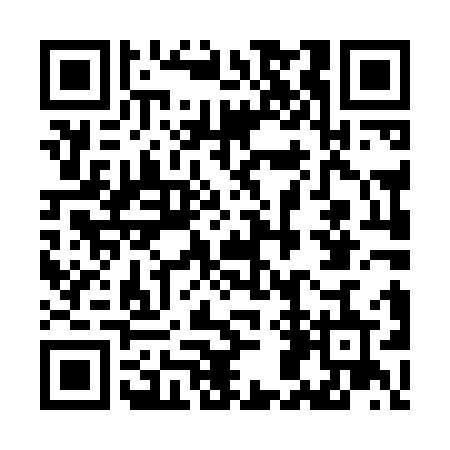 Ramadan times for Atalaia do Norte, BrazilMon 11 Mar 2024 - Wed 10 Apr 2024High Latitude Method: NonePrayer Calculation Method: Muslim World LeagueAsar Calculation Method: ShafiPrayer times provided by https://www.salahtimes.comDateDayFajrSuhurSunriseDhuhrAsrIftarMaghribIsha11Mon5:375:376:4612:513:536:556:558:0012Tue5:375:376:4612:503:536:546:547:5913Wed5:375:376:4612:503:546:546:547:5914Thu5:375:376:4612:503:546:546:547:5915Fri5:375:376:4612:493:556:536:537:5816Sat5:375:376:4512:493:556:536:537:5817Sun5:365:366:4512:493:556:526:527:5718Mon5:365:366:4512:493:566:526:527:5719Tue5:365:366:4512:483:566:526:527:5620Wed5:365:366:4512:483:566:516:517:5621Thu5:365:366:4512:483:566:516:517:5622Fri5:365:366:4412:473:576:506:507:5523Sat5:355:356:4412:473:576:506:507:5524Sun5:355:356:4412:473:576:496:497:5425Mon5:355:356:4412:463:576:496:497:5426Tue5:355:356:4412:463:576:496:497:5427Wed5:355:356:4412:463:586:486:487:5328Thu5:345:346:4312:463:586:486:487:5329Fri5:345:346:4312:453:586:476:477:5230Sat5:345:346:4312:453:586:476:477:5231Sun5:345:346:4312:453:586:476:477:521Mon5:345:346:4312:443:586:466:467:512Tue5:335:336:4212:443:586:466:467:513Wed5:335:336:4212:443:596:456:457:504Thu5:335:336:4212:443:596:456:457:505Fri5:335:336:4212:433:596:456:457:506Sat5:325:326:4212:433:596:446:447:497Sun5:325:326:4212:433:596:446:447:498Mon5:325:326:4112:423:596:436:437:499Tue5:325:326:4112:423:596:436:437:4810Wed5:325:326:4112:423:596:436:437:48